LatviaLatviaLatviaLatviaMay 2029May 2029May 2029May 2029MondayTuesdayWednesdayThursdayFridaySaturdaySunday123456Labour DayRestoration of Independence day78910111213Mother’s Day141516171819202122232425262728293031NOTES: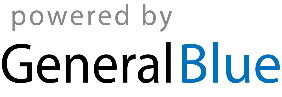 